Муниципальное бюджетное образовательное учреждение города Новосибирска Прогимназия № 1Тема: «Су-Джоко-терапия в здоровьесберегающей деятельности с детьми дошкольного возраста»Воспитатели:Вульф Наталья Михайловна 1 квалификационная категория Рублёва Валентина Петровна1 квалификационная категория Цель практического курса: сохранение и укрепление здоровья детей, повышение иммунитета с помощью использования Су-Джок терапии и формирование у воспитанников ответственности в деле сохранения собственного здоровья.    Задачи:- сохранить психофизическое здоровье ребенка;- формировать потребность к поддержанию своего организма в естественном здоровом состоянии;- углублено воздействовать на детей с отклонением в состоянии здоровья, с соблюдением принципа «не навреди»;- стимулировать речевые области в коре головного мозга;- развивать память, внимание, совершенствовать навыки пространственной       ориентации; -развивать тактильную чувствительность и мелкую моторику пальцев рук.Проблема. Медицинская статистика показывает ежегодное увеличение количества дошкольников с хроническими заболеваниями. Также наблюдается увеличение количества детей, имеющих нарушения речи. На наш взгляд, это может быть связано с такими факторами, как: экологические проблемы, различные отрицательные бытовые факторы, химические добавки в продуктах питания, накапливающиеся раздражения в обществе, связанные с неудовлетворительным экономическим и политическим положением в стране, снижение физической и двигательной активности детей и взрослых  по сравнению с  предыдущим  поколением (недостаточное внимание в семье к укреплению физического и психического здоровья детей).зависимость от компьютерных игр, уход от живого общения друг с другом, нарушению двигательной моторики рук в связи с повсеместным переходом на «липучки» и замки.В настоящее время все большее число воспитанников нуждается в комбинированной помощи со стороны специалистов. Наша группа не является исключением. По итогам узкого обследования было диагностировано большое количество детей с нарушением речи. На основе полученных данных, изменилась направленность, из общеобразовательной  мы стали комбинированной. Это повлияло на поиск дополнительных методов по работе с детьми с нарушением речи. Знакомясь с различной методической литературой, нас заинтересовала работа с массажёром «Су-Джок». Чем же привлекла нас эта методика? Метод терапии су-джок ( Су- рука, Джок- стопа) основан на том, что каждому органу человеческого тела соответствуют биоактивные точки, расположенные на кистях и стопах. Воздействуя на эти точки, можно избавиться от многих болезней или предотвратить/остановить их развитие, способствовать укреплению иммунитета и общего состояния здоровья. Су-Джок - это метод, проверенный исследованиями и доказавший свою эффективность и безопасность. Эта система настолько проста и доступна, что освоить ее может даже  ребёнок. Разработал это направление корейский профессор Пак Чжэ Ву.  Данную терапию можно отнести к методам самопомощи. Шариками – «ежиками» и колечками детям нравится массировать пальцы и ладошки, что оказывает благотворное влияние на весь организм, повышает иммунитет, а также на развитие мелкой моторики пальцев рук, тем самым, способствуя и развитию речи, памяти, внимания, может стимулировать работу внутренних органов.Приняв решение использовать массажёр в своей работе, мы обратились к родителям. На собрании познакомили с особенностями работы по данному направлению. Был проведен опрос среди законных представителей воспитанников о согласии участия  ребенка  в работе с массажерами «Су-Джок». Родители оказали спонсорскую помощь в приобретении тренажеров. Перед нами встала задача разработать картотеку занятий с учётом перспективно-тематического планирования. 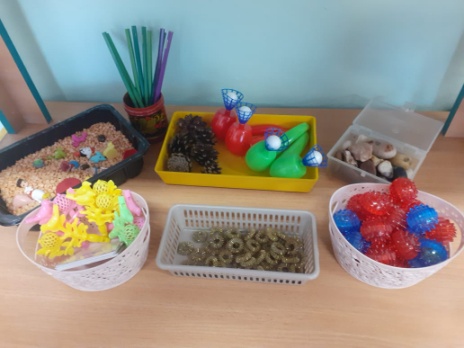 Представляем вам практический курс, в который входят 20 занятий. (см. Приложение). Каждое занятие состоит из трёх компонентов: 1. самомассаж рук (улучшает кровообращение, помогает нормализовать работу внутренних органов, является  профилактикой  простудных заболеваний, благоприятствует психоэмоциональной устойчивости к физическому здоровью, повышает функциональную деятельность головного мозга, тонизирует весь организм; 2.игры с массажором «Су-Джок» (воздействуя на точки шариками и колечками  Су - Джок происходит оздоравливание всего организма и развитие мелкой моторики рук. Развивая мелкую моторику, мы активизируем соседние зоны мозга, отвечающие за речь. А формирование речи способствует развитию мышления. Воздействуя на эти точки, можно стимулировать не только развитие мелких мышц и речи, но и достигнуть оздоровительных эффектов для организма в целом); 3.упражнения с мелкими предметами (способствуют положительному эмоциональному фону, воспитывают усидчивость , формируют  познавательную активность и творческое воображение детей, развивают мелкую моторику рук. Занятие проводится один раз в неделю. Его можно применять:в коррекционно- развивающих занятиях, в режимных моментах, в свободной деятельности детей,можно использовать отдельные элементы встраивая их в занятия. Обязательное условие сама деятельность должна нравиться ребенку и оставлять положительные эмоции по окончании. От детей требуется выполнение движений и проговаривание стихотворений (самостоятельно или вместе с педагогом)Для семей воспитанников мы запланировали и провели мастер-класс на тему «Су-Джоко – терапия для дошкольников». Родители проявили интерес к нашей разработке. По просьбе родителей, она находиться в информационно центре группы.Список литературы:1. Акименко В.М. Новые логопедические технологии: Учебно-методическое пособие. – Ростов н/Д; Феникс, 2009
2. Филичева Т. Б., Соболева А. Р. Развитие речи дошкольников
Екатеринбург. Издательство «Арго», 1996
3. Цвынтарный В.В. Играем пальчиками и развиваем речь.-
СПб. Издательство «Лань», 2002
4. Нищева Н.В. «Современная система коррекционной работы в логопедической группе для детей с ОНР с 3 до 7 лет» -СПб: ООО «Издательство Детство-Пресс», 2013 г.)Приложение                                                      Занятие 1Занятие 1Занятие 1Занятие 1Занятие 1Форма работыИгры и упражненияИгры и упражненияДействияДействияСамомассаж«Умывание»Знаем, знаем – да-да-да,                    Где ты прячешься вода!           Выходи, водица,Мы пришли умыться!Лейся на ладошкуПо – нем – нож – ку.Нет, не  понемножку ПосмелейБудет умываться веселей!«Умывание»Знаем, знаем – да-да-да,                    Где ты прячешься вода!           Выходи, водица,Мы пришли умыться!Лейся на ладошкуПо – нем – нож – ку.Нет, не  понемножку ПосмелейБудет умываться веселей!Поочередно  Энергично растирают ладони и кисти массируют каждый  палец       рук.Поочередно  Энергично растирают ладони и кисти массируют каждый  палец       рук.Игра с шариком «Су-Джок»  «Дождик»                                                                                                                                                     Дождик по лесу гулял,Дождик песню напевал:Кап-кап, кап-кап-кап.Всё не кончится никак.  «Дождик»                                                                                                                                                     Дождик по лесу гулял,Дождик песню напевал:Кап-кап, кап-кап-кап.Всё не кончится никак. Катаем мяч между ладонями круговыми движениями.Энергично сжимаем мяч то в правой, то в левой руке.Катаем мяч между ладонями круговыми движениями.Энергично сжимаем мяч то в правой, то в левой руке.Упражнения с мелкими предметами«Капельки дождя».«Капельки дождя».Рисование пальчиками на манкеРисование пальчиками на манкеЗанятие 2Занятие 2Занятие 2Занятие 2Занятие 2Форма работыФорма работыИгры и упражненияИгры и упражненияСамомассажСамомассаж«Ай, тари, тари»Ай тари, тари, тари!                   Куплю Маше янтари!               Останутся деньги –Куплю Маше серьги!Останутся пятаки –Куплю Маше башмаки!Останутся грошки –Куплю Маше ложки!Останутся полушки  -               Куплю Маше подушки!          «Ай, тари, тари»Ай тари, тари, тари!                   Куплю Маше янтари!               Останутся деньги –Куплю Маше серьги!Останутся пятаки –Куплю Маше башмаки!Останутся грошки –Куплю Маше ложки!Останутся полушки  -               Куплю Маше подушки!          Растирать ладони от медленного темпа, до быстрого, проговариваяРазогретыми руками греют горло.Игра с колечком «Су- Джок»Игра с колечком «Су- Джок»На правой руке:Этот малыш-Илюша, (на большой палец)Этот малыш-Ванюша, (указательный)Этот малыш-Алеша, (средний)Этот малыш-Антоша, (безымянный)А меньшего малыша зовут Мишуткою друзья. (мизинец)На левой руке:Эта малышка-Танюша, (на большой палец)Эта малышка-Ксюша, (указательный)Эта малышка-Маша, (средний)Эта малышка-Даша, (безымянный)А меньшую зовут Наташа. (мизинец)На правой руке:Этот малыш-Илюша, (на большой палец)Этот малыш-Ванюша, (указательный)Этот малыш-Алеша, (средний)Этот малыш-Антоша, (безымянный)А меньшего малыша зовут Мишуткою друзья. (мизинец)На левой руке:Эта малышка-Танюша, (на большой палец)Эта малышка-Ксюша, (указательный)Эта малышка-Маша, (средний)Эта малышка-Даша, (безымянный)А меньшую зовут Наташа. (мизинец)Поочерёдно надеваем и снимаем колечки на пальцыУпражнение с мелкими предметамиУпражнение с мелкими предметамиИгра «Человечки» Игра «Человечки» Выкладывание из счётных палочекЗанятие 3Занятие 3Занятие 3Занятие 3Занятие 3Форма работыИгры и упражненияИгры и упражненияСамомассаж«Подарок маме»Маме подарок я сделать решила               Коробку с катушками тихо открыла.        Нитки и пяльцы достала я с полки,           Вдела зеленую нитку в иголкуМамин наперсток –  На дочкином пальце.Белую ткань я надела на пяльцы.Я вышиваю чудесный платочек.«Подарок маме»Маме подарок я сделать решила               Коробку с катушками тихо открыла.        Нитки и пяльцы достала я с полки,           Вдела зеленую нитку в иголкуМамин наперсток –  На дочкином пальце.Белую ткань я надела на пяльцы.Я вышиваю чудесный платочек.Скользящие хлопки. Поочередно растереть пальцы левой руки. Иголкой веду за стежочком  стежочек Растереть пальцы правой руки..                    Скользящие хлопки. Поочередно растереть пальцы левой руки. Иголкой веду за стежочком  стежочек Растереть пальцы правой руки..                    Игра с шариком « Су –Джок»«Каравай»                                                                                                                                                           Пироги испечь хочу.Руками тесто замешу.Посильнее разомну.В колобок превращу.Испеку я колобок.Колобок румяный бок.    «Каравай»                                                                                                                                                           Пироги испечь хочу.Руками тесто замешу.Посильнее разомну.В колобок превращу.Испеку я колобок.Колобок румяный бок.    Энергично сжимаем мяч обеими руками.Катаем мяч по поверхности стола или между ладонями круговыми движениями.Энергично сжимаем мяч обеими руками.Катаем мяч по поверхности стола или между ладонями круговыми движениями.Упражнение с мелкими предметами«Клубочек для мамы» Сматывание ниток в клубок.«Клубочек для мамы» Сматывание ниток в клубок.Занятие 4Занятие 4Занятие 4Занятие 4Занятие 4Форма работыИгры и упражненияИгры и упражненияСамомассаж«Непосильный труд»Нитку вдеть – для пальца,    Непосильный труд.Но зато два пальца,    Платьице сошьют.     Три в тетради нашей,   Пишут хоть куда.Десять поле пашут,     «Непосильный труд»Нитку вдеть – для пальца,    Непосильный труд.Но зато два пальца,    Платьице сошьют.     Три в тетради нашей,   Пишут хоть куда.Десять поле пашут,     Поглаживание пальцев. Массирование одной руки, потом другойПостукивание пальцев двух рук.Встряхивание кистей рукПоглаживание пальцев. Массирование одной руки, потом другойПостукивание пальцев двух рук.Встряхивание кистей рукИгра с колечком «Су-Джок» «Одежда»Постираю чисто, с толком.Рубашку, кофту, платье, юбку, сарафан и майку,А ещё футболку, джинсы, свитерок и брюки.Вот устали мои руки! «Одежда»Постираю чисто, с толком.Рубашку, кофту, платье, юбку, сарафан и майку,А ещё футболку, джинсы, свитерок и брюки.Вот устали мои руки!Дети делают движения кулачками, имитирующие стирку.Поочередно надевают колечко на пальчики, начиная с мизинца правой руки.Встряхивают обе руки.Дети делают движения кулачками, имитирующие стирку.Поочередно надевают колечко на пальчики, начиная с мизинца правой руки.Встряхивают обе руки.Игра с мелкими предметамиУпражнение «Помогаем маме» Упражнение «Помогаем маме» Развешивание одежды на верёвку и закрепить его прищепками.Развешивание одежды на верёвку и закрепить его прищепками.Занятие 5Занятие 5Занятие 5Занятие 5Занятие 5Форма работыИгры и упражненияИгры и упражненияСамомассаж«Божья коровка»Божья коровушка,       Полети на облачко,     Принеси нам с неба,    Чтобы были летом      В огороде бобы,            В лесу ягоды, грибы,     В роднике водица,         Во поле пшеница.«Божья коровка»Божья коровушка,       Полети на облачко,     Принеси нам с неба,    Чтобы были летом      В огороде бобы,            В лесу ягоды, грибы,     В роднике водица,         Во поле пшеница.«Пробегают» пальцами правой рукипо левой руке от кисти к плечу.«Пробегают» пальцами по правой руке.Поглаживают правой ладонью левую руку от кисти к плечу.Так же поглаживают правую руку.«Пробегают» пальцами правой рукипо левой руке от кисти к плечу.«Пробегают» пальцами по правой руке.Поглаживают правой ладонью левую руку от кисти к плечу.Так же поглаживают правую руку.Игра с шариком «Су-Джок»«Насекомые».Дружно пальчики считаем – насекомых называем.Бабочка, кузнечик, муха, это жук с зеленым брюхом.Это кто же тут звенит, ой, сюда комар летит!«Насекомые».Дружно пальчики считаем – насекомых называем.Бабочка, кузнечик, муха, это жук с зеленым брюхом.Это кто же тут звенит, ой, сюда комар летит!Дети катают Су – Джок между ладонямиДети катают Су – Джок между ладонямиИгра с мелкими предметамиУпражнение «Найди насекомое» Упражнение «Найди насекомое» Найти насекомое в сухом бассейнеНайти насекомое в сухом бассейнеЗанятие 6Занятие 6Занятие 6Занятие 6Занятие 6Форма работыИгры и упражненияИгры и упражненияСамомассаж«Мыло»Каждый день я мыло мою       Под горячею водою         И в ладонях поутру      Сильно, сильно мыло тру.           Мойся, мыло! Не ленись!           Не выскальзывай! Не злись!       И сейчас же брюки, брюки         Так и прыгнули мне в руки.А за ними пирожок:«Ну-ка, съешь меня, дружок!»А за ним и бутерброд:Подскочил – и прямо в рот!«Мыло»Каждый день я мыло мою       Под горячею водою         И в ладонях поутру      Сильно, сильно мыло тру.           Мойся, мыло! Не ленись!           Не выскальзывай! Не злись!       И сейчас же брюки, брюки         Так и прыгнули мне в руки.А за ними пирожок:«Ну-ка, съешь меня, дружок!»А за ним и бутерброд:Подскочил – и прямо в рот!Раздвинув пальцы, хлопают в ладоши так, чтобы пальцы обеих рук соприкасались. Неплотно сжимают в кулак пальцыодной руки и ударяют тыльной стороной ладони о середину другой ладони Сжав   руку ладонью другой руки, массируют ее,  проводя пальцами от локтя до запястья и обратно.Раздвинув пальцы, хлопают в ладоши так, чтобы пальцы обеих рук соприкасались. Неплотно сжимают в кулак пальцыодной руки и ударяют тыльной стороной ладони о середину другой ладони Сжав   руку ладонью другой руки, массируют ее,  проводя пальцами от локтя до запястья и обратно.Игра с шариком «Су-Джок»«Руки»Эта ручка – правая Это ручка – левая Я на мячик нажимаю И зарядку делаю:Будет сильной правая Будет сильной левая Будут ручки у меня – ловкие, умелые. «Руки»Эта ручка – правая Это ручка – левая Я на мячик нажимаю И зарядку делаю:Будет сильной правая Будет сильной левая Будут ручки у меня – ловкие, умелые. Шарик на правой ладони Шарик на левой ладониЗажать шарик между ладонямиСжать в правом кулакеСжать в левом кулакеКатать мячик между ладонямиШарик на правой ладони Шарик на левой ладониЗажать шарик между ладонямиСжать в правом кулакеСжать в левом кулакеКатать мячик между ладонямиИгра с мелкими предметамиУпражнение «Силачи» Упражнение «Силачи» Смять листок бумаги в комок , поочерёдно правой и левой рукой.Смять листок бумаги в комок , поочерёдно правой и левой рукой.Занятие 7Занятие 7Занятие 7Занятие 7Занятие 7Форма работыИгры и упражненияИгры и упражненияСамомассаж«Улитка»Домик едет по травинке -           Объезжает все росинкиТо улитка ползет,                         Домик на себе везет.                     Вот подул ветерок,                       Закачался листок.И опять по травинке                     Медленно ползет улитка.    «Улитка»Домик едет по травинке -           Объезжает все росинкиТо улитка ползет,                         Домик на себе везет.                     Вот подул ветерок,                       Закачался листок.И опять по травинке                     Медленно ползет улитка.    Делают растирающие круговыедвижения кулачком от кисти к плечу«Пробегаются» пальчиками от кисти к плечу.Поколачивают кулачками.Поглаживание рук ладонью.Делают растирающие круговыедвижения кулачком от кисти к плечу«Пробегаются» пальчиками от кисти к плечу.Поколачивают кулачками.Поглаживание рук ладонью.Игра с колечком «Су-Джок» «На лужок»На лужок пришли зайчата,Медвежата, барсучата,Лягушата и енотНа зеленый ты лужокПриходи и ты, дружок!  «На лужок»На лужок пришли зайчата,Медвежата, барсучата,Лягушата и енотНа зеленый ты лужокПриходи и ты, дружок! Поочередно надеваем кольцо на каждый палецкатаем шарик по ладошке.Поочередно надеваем кольцо на каждый палецкатаем шарик по ладошке.Игра с мелкими предметамиУпражнение «Следы» Упражнение «Следы» Рисование следов на манке.Рисование следов на манке.Занятие 8Занятие 8Занятие 8Занятие 8Занятие 8Форма работыИгры и упражненияИгры и упражненияСамомассаж«На лужок»                                                                                                                                                                                         На лужок пришли зайчата,       Медвежата,барсучата,                                                                                                                                                          Лягушата и енот,                                                                                                                          На зелёный на лужок,                                                                                                                                                         Приходи и ты дружок.«На лужок»                                                                                                                                                                                         На лужок пришли зайчата,       Медвежата,барсучата,                                                                                                                                                          Лягушата и енот,                                                                                                                          На зелёный на лужок,                                                                                                                                                         Приходи и ты дружок.Растирание каждого пальчика Растирание ладошек.                                            Растирание каждого пальчика Растирание ладошек.                                            Игра с шариком и колечком «Су-Джок» «Дикие звери зимой»Медведь в берлоге крепко спит, всю зиму до весны проспит,Спят зимою бурундук, колючий ёжик и барсук.Только заиньке не спится – убегает от лисицы.Мелькает он среди кустов, напетлял и был таков. «Дикие звери зимой»Медведь в берлоге крепко спит, всю зиму до весны проспит,Спят зимою бурундук, колючий ёжик и барсук.Только заиньке не спится – убегает от лисицы.Мелькает он среди кустов, напетлял и был таков.Поочередно надевают колечко на пальчики, начиная с мизинца правой руки.Дети катают Су – Джок между ладонями.Поочередно надевают колечко на пальчики, начиная с мизинца правой руки.Дети катают Су – Джок между ладонями.Игра с мелким предметомУпражнение «Найди животное» Упражнение «Найди животное» Найти фигурки животных в сухом бассейне.Найти фигурки животных в сухом бассейне.Занятие 9Занятие 9Занятие 9Занятие 9Занятие 9Форма работыИгры и упражненияИгры и упражненияСамомассаж«Мы трудились»Мы строгали, мы строгали.         Доски гладенькими стали.           Мы пилили, мы пилили.             Чтобы ровненькими были           Мы сложили их рядком,             Прибивали молотком.                 Получился птичий дом.               «Мы трудились»Мы строгали, мы строгали.         Доски гладенькими стали.           Мы пилили, мы пилили.             Чтобы ровненькими были           Мы сложили их рядком,             Прибивали молотком.                 Получился птичий дом.               Одна ладонь гладит сверху другую и наоборотРастирание ладоней друг о друга.Правая рука ребром ладони проводитпо левой раскрытой ладони.Растирание ладоней друг о друга.Руки в «замок». Один кулачок стучит о другой.Руки соединяются под углом, подушечками пальцев.Одна ладонь гладит сверху другую и наоборотРастирание ладоней друг о друга.Правая рука ребром ладони проводитпо левой раскрытой ладони.Растирание ладоней друг о друга.Руки в «замок». Один кулачок стучит о другой.Руки соединяются под углом, подушечками пальцев.Игра с шариком и колечком «Су-Джок»«Перелетные птицы»Тили – тели, тиле – тели,С юга птицы прилетели!Прилетел к нам скворушка – серенькое перышко.Жаворонок, соловей, торопились, кто скорей.Цапля, лебедь, утка, стриж, аист, ласточка и чиж –Все вернулись, прилетели,Песни звонкие запели!«Перелетные птицы»Тили – тели, тиле – тели,С юга птицы прилетели!Прилетел к нам скворушка – серенькое перышко.Жаворонок, соловей, торопились, кто скорей.Цапля, лебедь, утка, стриж, аист, ласточка и чиж –Все вернулись, прилетели,Песни звонкие запели!Дети катают Су – Джок между ладонямиПоочередно надевают колечко на пальчики, начиная с мизинца правой руки.Дети катают Су – Джок между ладонями.Дети катают Су – Джок между ладонямиПоочередно надевают колечко на пальчики, начиная с мизинца правой руки.Дети катают Су – Джок между ладонями.Игра с мелкими предметамиУпражнение «Червячки для птичек».Упражнение «Червячки для птичек».Выкладывание червячков из пуговицВыкладывание червячков из пуговицЗанятие 10Занятие 10Занятие 10Занятие 10Занятие 10Форма работыИгры и упражненияИгры и упражненияСамомассаж«Цветы»Как у нас на нашей грядке           Сколько цветиков цветет:Розы, маки, ноготки,                   Астры – пестрые цветки,             Георгины и левкой.                Выбираешь ты какой?                 «Цветы»Как у нас на нашей грядке           Сколько цветиков цветет:Розы, маки, ноготки,                   Астры – пестрые цветки,             Георгины и левкой.                Выбираешь ты какой?                 Сжимают и разжимают кулачки. Поочередно массируют пальцы,начиная с большого.Протягивают ладошки вперед.Сжимают и разжимают кулачки. Поочередно массируют пальцы,начиная с большого.Протягивают ладошки вперед.Игра с колечком «Су-Джок» «Фрукты»Этот пальчик – апельсин, он, конечно, не один.Этот пальчик – слива, вкусная, красивая.Этот пальчик – абрикос, высоко на ветке рос.Этот пальчик – груша, просит. «Ну – кА, скушай!»Этот пальчик – ананас,Фрукт для вас и для нас. «Фрукты»Этот пальчик – апельсин, он, конечно, не один.Этот пальчик – слива, вкусная, красивая.Этот пальчик – абрикос, высоко на ветке рос.Этот пальчик – груша, просит. «Ну – кА, скушай!»Этот пальчик – ананас,Фрукт для вас и для нас.Дети поочередно разгибают пальчики из кулачка, одевая колечко.Дети поочередно разгибают пальчики из кулачка, одевая колечко.Игра с мелкими предметамиУпражнение «Цветы» Упражнение «Цветы» Выкладывание цветов из мозаики.Выкладывание цветов из мозаики.Занятие 11Занятие 11Занятие 11Занятие 11Занятие 11Форма работыИгры и упражненияИгры и упражненияСамомассаж«Мебель»Раз, два, три, четыре,  Много мебели в квартире.           В шкаф повесим мы рубашку,    А в буфет поставим чашку.         Чтобы ножки отдохнули,             Посидим чуть-чуть на стуле.А когда мы крепко спали,На кровати мы лежали.А потом мы с котомПосидели за столом,Чай с вареньем дружно пили.Много мебели в квартире.«Мебель»Раз, два, три, четыре,  Много мебели в квартире.           В шкаф повесим мы рубашку,    А в буфет поставим чашку.         Чтобы ножки отдохнули,             Посидим чуть-чуть на стуле.А когда мы крепко спали,На кровати мы лежали.А потом мы с котомПосидели за столом,Чай с вареньем дружно пили.Много мебели в квартире.Прикасаются к большому пальцу кончиками пальцев: сначала указ затем среднего, безымянного и мизинцаСжимают и разжимают кулачки.поочередно массируют пальцы, начиная с большого, сначала на одной руке, потом на другой.Прикасаются к большому пальцу кончиками пальцев: сначала указ затем среднего, безымянного и мизинцаСжимают и разжимают кулачки.поочередно массируют пальцы, начиная с большого, сначала на одной руке, потом на другой.Игра с колечком «Су-Джок»«Мебель»Мебель я начну считать.Кресло, стол, диван, кровать,Полка, тумбочка, буфет, шкаф, комод и табурет.Вот сколько мебели назвал.«Мебель»Мебель я начну считать.Кресло, стол, диван, кровать,Полка, тумбочка, буфет, шкаф, комод и табурет.Вот сколько мебели назвал.Поочередно надевают колечко на пальчики, начиная с мизинца правой рукиПоочередно надевают колечко на пальчики, начиная с мизинца правой рукиИгра с мелкими предметамиУпражнение «Мастерим мебель» Упражнение «Мастерим мебель» Выкладывание мебели из счётных палочекВыкладывание мебели из счётных палочекЗанятие 12Занятие 12Занятие 12Занятие 12Занятие 12Форма работыФорма работыИгры и упражненияИгры и упражненияСамомассажСамомассаж«Грибы»Топ-топ – пять шагов,                 В туесочке пять грибов.               Мухомор красный -                     Гриб опасный.                               А второй лисичка –Рыжая сестричка.Третий гриб – волнушка,Розовое ушко.А четвертый гриб – сморчок,Бородатый старичок.Пятый гриб – белый,Ешь его смело.«Грибы»Топ-топ – пять шагов,                 В туесочке пять грибов.               Мухомор красный -                     Гриб опасный.                               А второй лисичка –Рыжая сестричка.Третий гриб – волнушка,Розовое ушко.А четвертый гриб – сморчок,Бородатый старичок.Пятый гриб – белый,Ешь его смело.Идут на месте. Переплетают пальцы «корзиночкой»Поочередно массируют каждыйПалец, начиная с большого.Игра с шариком и колечком «Су-Джок»Игра с шариком и колечком «Су-Джок»«Грибы»Я корзинку в лес беру, там грибы я соберу.Удивляется мой друг.«Сколько здесь грибов вокруг!»Подосиновик, масленок, подберезовик, опенок,Боровик, лисичка, груздь – не играют в прятки пусть!Рыжики, волнушки найду я на опушке.Возвращаюсь я домой, все грибы несу с собой.А мухомор не понесу, пусть останется в лесу!«Грибы»Я корзинку в лес беру, там грибы я соберу.Удивляется мой друг.«Сколько здесь грибов вокруг!»Подосиновик, масленок, подберезовик, опенок,Боровик, лисичка, груздь – не играют в прятки пусть!Рыжики, волнушки найду я на опушке.Возвращаюсь я домой, все грибы несу с собой.А мухомор не понесу, пусть останется в лесу!Дети делают ладошку «корзиночкой» и катают шарикПоказывают удивление, разводят руки в стороныПоочередно надевают колечко на пальчики, начиная с мизинца правой руки.Большой палец левой руки оставляют, грозят ему.Игра с мелкими предметамиИгра с мелкими предметамиУпражнение «Грибная полянка» Упражнение «Грибная полянка» Рисование на манке грибовЗанятие 13Занятие 13Занятие 13Занятие 13Занятие 13Форма работыИгры и упражненияИгры и упражненияСамомассаж  «Мышка и пышка»10 очень славных мышек             10 взять решили пышек.             Печь горячую открыли,          К сковородке подскочили          .Лапки все пообжигалиВ норку к маме побежали.           Стала мама всех лечить:                              Лапки в маслице мочить               «Мышка и пышка»10 очень славных мышек             10 взять решили пышек.             Печь горячую открыли,          К сковородке подскочили          .Лапки все пообжигалиВ норку к маме побежали.           Стала мама всех лечить:                              Лапки в маслице мочить             Показ 10 пальцев.Имитировать «пирожки»Показ по тексту.Пальцы «бегут» по коленям Каждый палец по очереди  отскакивает от колена.Сжать кулак левой руки – «норка» туда по очереди «забегают» пальцы правой руки и наоборот.Каждый палец пр. руки по очереди растирает палец левой руки и наоборотПоказ 10 пальцев.Имитировать «пирожки»Показ по тексту.Пальцы «бегут» по коленям Каждый палец по очереди  отскакивает от колена.Сжать кулак левой руки – «норка» туда по очереди «забегают» пальцы правой руки и наоборот.Каждый палец пр. руки по очереди растирает палец левой руки и наоборотИгра с шариком «Су-Джок» «Каравай»                                                                                                                                                                                                                                                  Месим, месим тесто,Есть в печурке место.Испечём мы каравайПерекладывай, валяй.  «Каравай»                                                                                                                                                                                                                                                  Месим, месим тесто,Есть в печурке место.Испечём мы каравайПерекладывай, валяй. Энергично сжимаем мяч обеими руками.Перекладываем то в левую руку, то в правую руку.Энергично сжимаем мяч обеими руками.Перекладываем то в левую руку, то в правую руку.Игра с мелкими предметамиУпражнение « Зёрнышки для мышат» Упражнение « Зёрнышки для мышат» Мелко нарвать жёлтую бумагу.Мелко нарвать жёлтую бумагу.Занятие 14Занятие 14Занятие 14Занятие 14Занятие 14Форма работыИгры и упражненияИгры и упражненияСамомассаж«Овощи»Вырос у нас чесночок,                 Перец, томат, кабачок,                 Тыква, капуста, картошка.           Лук и немного горошкаОвощи мы собирали,                    Ими друзей угощали,                   Квасили, ели, солили,С дачи домой увозили.Прощай же на год,                       Наш друг – огород!                       «Овощи»Вырос у нас чесночок,                 Перец, томат, кабачок,                 Тыква, капуста, картошка.           Лук и немного горошкаОвощи мы собирали,                    Ими друзей угощали,                   Квасили, ели, солили,С дачи домой увозили.Прощай же на год,                       Наш друг – огород!                       Разминается фаланга указ. пальца Фалангу среднего пальца., БезымянногоМизинцаТак же массируют пальцы на другой руке. Разминать большой палец л. руки Разминают б. палец правой рукиРазминается фаланга указ. пальца Фалангу среднего пальца., БезымянногоМизинцаТак же массируют пальцы на другой руке. Разминать большой палец л. руки Разминают б. палец правой рукиИгра с шариком и колечком «Су-Джок» «Овощи»У девчушки Зиночки овощи в корзиночке,Вот пузатый кабачок положила на бочок,Перец и морковку уложила ловко,Помидор и огурец.Наша Зина – молодец!. «Овощи»У девчушки Зиночки овощи в корзиночке,Вот пузатый кабачок положила на бочок,Перец и морковку уложила ловко,Помидор и огурец.Наша Зина – молодец!.Дети делают ладошку «корзиночкой» и катают шарикДети одевают колечко на пальцы, начиная с большого.Показывают большой палецДети делают ладошку «корзиночкой» и катают шарикДети одевают колечко на пальцы, начиная с большого.Показывают большой палецИгра с мелкими предметамиУпражнение «Чудесный мешочек» Упражнение «Чудесный мешочек» На ощупь определить овощНа ощупь определить овощЗанятие 15Занятие 15Занятие 15Занятие 15Занятие 15Форма работыИгры и упражненияИгры и упражненияСамомассаж«Зимняя разогревалочка»Если замерзают руки,                   Начинаем их тереть,                     Быстро мы  сумеем руки,Как на печке, разогреть.Сначала ладошки,              Совсем как ледышки,Но вот  понемножкуСогрелись ладошки,Горят, и взаправду,А не понарошку.Я горю, как от огня,                     Вот, потрогайте меня.                  «Зимняя разогревалочка»Если замерзают руки,                   Начинаем их тереть,                     Быстро мы  сумеем руки,Как на печке, разогреть.Сначала ладошки,              Совсем как ледышки,Но вот  понемножкуСогрелись ладошки,Горят, и взаправду,А не понарошку.Я горю, как от огня,                     Вот, потрогайте меня.                  Медленно растирают одну ладонь о другую. Растирают ладони все быстрее. Вытягивают вперед раскрытые ладони.Медленно растирают одну ладонь о другую. Растирают ладони все быстрее. Вытягивают вперед раскрытые ладони.Игра с шариком «Су-Джок»«Зимние забавы»Что зимой мы любим делать.В снежки играть, на лыжах бегать,На коньках по льду кататься, вниз с горы на санках мчаться.«Зимние забавы»Что зимой мы любим делать.В снежки играть, на лыжах бегать,На коньках по льду кататься, вниз с горы на санках мчаться.Дети катают Су – Джок между ладонями. Прокатывание шарика по каждому пальчику.Дети катают Су – Джок между ладонями. Прокатывание шарика по каждому пальчику.Игра с мелкими предметамиУпражнение «Снежинка» Упражнение «Снежинка» Выкладывание снежинки из счётных палочек.Выкладывание снежинки из счётных палочек.Занятие 16Занятие 16Занятие 16Занятие 16Занятие 16Форма работыИгры и упражненияИгры и упражненияСамомассаж«Пальчик – мальчик»Пальчик-мальчик, где ты был?   Где ты с братцем ходил?             -С этим – я в снегу валялся,         С этим – с горочки катался,С этим – в парке я гулял,С этим – я в снежки играл.Все мы пальчики – друзья,         Где они,Там и я!«Пальчик – мальчик»Пальчик-мальчик, где ты был?   Где ты с братцем ходил?             -С этим – я в снегу валялся,         С этим – с горочки катался,С этим – в парке я гулял,С этим – я в снежки играл.Все мы пальчики – друзья,         Где они,Там и я!Пальцы левой руки  сжимают в кулак выпрямляют и сгибают большой палец Поочередно массируют пальцы, начиная с указательного. Сжимают и разжимают пальцы. Показывают 4 пальца, прижав большой палец к ладони.Показывают большой палец, подняв его вверх, остальные пальцы прижаты к ладони.Пальцы левой руки  сжимают в кулак выпрямляют и сгибают большой палец Поочередно массируют пальцы, начиная с указательного. Сжимают и разжимают пальцы. Показывают 4 пальца, прижав большой палец к ладони.Показывают большой палец, подняв его вверх, остальные пальцы прижаты к ладони.Игра с шариком «Су-Джок» «Игрушки»На большом диване в рядКуклы Катины сидят:Два медведя, Буратино,И веселый Чиполлино,И котенок, и слоненок.Раз, два, три, четыре, пять.Помогаем нашей КатеМы игрушки сосчитать. «Игрушки»На большом диване в рядКуклы Катины сидят:Два медведя, Буратино,И веселый Чиполлино,И котенок, и слоненок.Раз, два, три, четыре, пять.Помогаем нашей КатеМы игрушки сосчитать.поочередно катаем шарик Су Джок к каждому пальчику, начиная с большогопоочередно катаем шарик Су Джок к каждому пальчику, начиная с большогоИгра с мелкими предметамиУпражнение «Найди игрушку» Упражнение «Найди игрушку» Отыскать игрушку в сухом бассейне.Отыскать игрушку в сухом бассейне.Занятие 17Занятие 17Занятие 17Занятие 17Занятие 17Форма работыИгры и упражненияИгры и упражненияСамомассаж«Гости»                                                                                                                                                                                    Стала Маша гостей созывать:     И Иван приди, и Степан приди, И Матвей приди, и Сергей приди,          А Никитушка – ну, пожалуйста.Стала Маша гостей угощать:       И Ивану блин, и Степану блин, И Матвею блин, и Сергею блин, А Никитушке – мятный пряничек.«Гости»                                                                                                                                                                                    Стала Маша гостей созывать:     И Иван приди, и Степан приди, И Матвей приди, и Сергей приди,          А Никитушка – ну, пожалуйста.Стала Маша гостей угощать:       И Ивану блин, и Степану блин, И Матвею блин, и Сергею блин, А Никитушке – мятный пряничек.Вращение кистей рук к себе. Поочередный массаж пальцев правой руки. Вращение рук к себе Поочередный массаж пальцев левой руки.Вращение кистей рук к себе. Поочередный массаж пальцев правой руки. Вращение рук к себе Поочередный массаж пальцев левой руки.Игра с колечком  «Су-Джок»«Посуда»Девочка Иринка порядок наводила,Девочка Иринка кукле говорила.«Салфетки должны быть в салфетнице,Масло должно быть в масленке, хлебушек должен быть в хлебнице,А соль, конечно, в солонке!»«Посуда»Девочка Иринка порядок наводила,Девочка Иринка кукле говорила.«Салфетки должны быть в салфетнице,Масло должно быть в масленке, хлебушек должен быть в хлебнице,А соль, конечно, в солонке!»Поочередно надевают колечко на пальчики, начиная с мизинца правой руки.Поочередно надевают колечко на пальчики, начиная с мизинца правой руки.Игра с мелкими предметамиУпражнение «Блины и оладушки».Упражнение «Блины и оладушки».Рисовать на манке большие и маленькие кругиРисовать на манке большие и маленькие кругиЗанятие 18Занятие 18Занятие 18Занятие 18Занятие 18Форма работыИгры и упражненияИгры и упражненияСамомассаж«Дети любят всех  зверей»                                                                                                                                                                         Дети любят всех зверей: (большой)Птиц, и ящериц, и змей, (указательный)Пеликанов, журавлей, (средний)Бегемотов, соболей, (безымянный)Голубей и глухарей, (мизинец)И клестов, и снегирей; (большой)Любят горного козла, (указательный)Обезьянку и осла, (средний)Дикобраза и ежа, (безымянный)Черепаху и ужа. (мизинец)«Дети любят всех  зверей»                                                                                                                                                                         Дети любят всех зверей: (большой)Птиц, и ящериц, и змей, (указательный)Пеликанов, журавлей, (средний)Бегемотов, соболей, (безымянный)Голубей и глухарей, (мизинец)И клестов, и снегирей; (большой)Любят горного козла, (указательный)Обезьянку и осла, (средний)Дикобраза и ежа, (безымянный)Черепаху и ужа. (мизинец)Большой палец ставится на ноготь массируемого пальца, а остальные пальцы прижимают его подушечку снизу, разминая ее. На каждую строку осуществляется разминание одного пальца. После 5-й строчки – смена рукБольшой палец ставится на ноготь массируемого пальца, а остальные пальцы прижимают его подушечку снизу, разминая ее. На каждую строку осуществляется разминание одного пальца. После 5-й строчки – смена рукИгра с колечком «Су-Джок» «Домашние животные»Довольна корова своими телятами,Овечка довольна своими ягнятами,Кошка довольна своими котятами,Кем же довольна свинья? Поросятами!Довольна коза своими козлятами,А я довольна своими ребятами! «Домашние животные»Довольна корова своими телятами,Овечка довольна своими ягнятами,Кошка довольна своими котятами,Кем же довольна свинья? Поросятами!Довольна коза своими козлятами,А я довольна своими ребятами!Поочередно надевают колечко на пальчики, начиная с мизинца правой руки.Поочередно надевают колечко на пальчики, начиная с мизинца правой руки.Игра с мелкими предметамиУпражнение «Накорми животных травкой» Упражнение «Накорми животных травкой» Мелко нарвать зелёную бумагуМелко нарвать зелёную бумагуЗанятие 19Занятие 19Занятие 19Занятие 19Занятие 19Форма работыИгры и упражненияИгры и упражненияСамомассаж«Паук»                                                                                                                                                                Диво дивное – паук,Восемь ног и восемь рук,Если надо наутёк,Выручают восемь ног.Сеть плести за кругом кругВыручают восемь рук.«Паук»                                                                                                                                                                Диво дивное – паук,Восемь ног и восемь рук,Если надо наутёк,Выручают восемь ног.Сеть плести за кругом кругВыручают восемь рук.Круговое растирание ладони одной руки подушечками пальцев противоположной руки ( пальцы слегка расставлены в стороны, как лапки у паука).Круговое растирание ладони одной руки подушечками пальцев противоположной руки ( пальцы слегка расставлены в стороны, как лапки у паука).Игра сшариком «Су-Джок» «Помощники»                                                                                                                                                                       Вот помощники моиВот помощники мои. Их, как хочешь поверни.По дорожке белой, гладкойСкачут пальцы, как лошадки.Чок, чок, чок,Чок, чок, чок –Скачет резвый табунок.  «Помощники»                                                                                                                                                                       Вот помощники моиВот помощники мои. Их, как хочешь поверни.По дорожке белой, гладкойСкачут пальцы, как лошадки.Чок, чок, чок,Чок, чок, чок –Скачет резвый табунок. показать пальцы шариком провести по руке, до локтя)повторить с другой рукойпоказать пальцы шариком провести по руке, до локтя)повторить с другой рукойИгра с мелкими предметамиУпражнение «Мои ручки» Упражнение «Мои ручки» Отпечатывание ладошек на манкеОтпечатывание ладошек на манкеЗанятие 20Занятие 20Занятие 20Занятие 20Занятие 20Форма работыИгры и упражненияИгры и упражненияСамомассаж« Лучик солнышка»                                                                                                     Солнышко лучамиГладит нас, ласкает.Солнце, как и мама,Лишь одно бывает.« Лучик солнышка»                                                                                                     Солнышко лучамиГладит нас, ласкает.Солнце, как и мама,Лишь одно бывает.Прямолинейное поглаживание тыльной и ладонной поверхностей кисти руки подушечками выпрямленных двух пальцев – это «лучи солнца».Прямолинейное поглаживание тыльной и ладонной поверхностей кисти руки подушечками выпрямленных двух пальцев – это «лучи солнца».Игра с шариком «Су-Джок»«Солнышко»                                                                                                                                                            Утром солнышко встаёт выше,выше                                                                                                   Ночью солнышко садится ниже,ниже.                                                                                                 Хорощо-хорошо солнышку живётся,                                                                                                                         И нам вместе с солнышком весело живётся.                                                                                                              «Солнышко»                                                                                                                                                            Утром солнышко встаёт выше,выше                                                                                                   Ночью солнышко садится ниже,ниже.                                                                                                 Хорощо-хорошо солнышку живётся,                                                                                                                         И нам вместе с солнышком весело живётся.                                                                                                              Катаем шарики круговыми движениями Катаем шарик вверх-вниз..                                                                                        Катаем шарики круговыми движениями Катаем шарик вверх-вниз..                                                                                        Игра с мелкими предметамиУпражнение «Солнышко лучистое».Упражнение «Солнышко лучистое».Выкладывание лучиков вокруг жёлтого круга из счётных палочекВыкладывание лучиков вокруг жёлтого круга из счётных палочек